Wir sind ein international ausgerichtetes Forschungsinstitut und widmen uns der Grundlagenforschung im Bereich der Theoretischen Physik.Für unser Verwaltungsteam suchen wir zum nächstmöglichen Zeitpunkt eine/n  Buchhalter/inin Vollzeit (39 Std.)Ihre Tätigkeiten bei uns:- Finanzbuchhaltung einschl. Kontierung und Buchung aller Geschäftsvorfälle - Pflege und Abstimmung der Bilanzkonten und Sachkonten, KLR- Beurteilung umsatzsteuerrechtlicher Sachverhalte - Mitwirkung an der Erstellung von Monats-, Zwischen- und Jahresabschluss nach HGB- Meldungen an Ämter und Verwaltungen- eigenständige Betreuung bzw. Abrechnung von FördermittelprojektenSie bringen mit: - Engagement sowie Sozial- und Fachkompetenz - anwendungsbereite Kenntnisse im Umgang mit SAP R/3 sowie MS-Office Anwendungen  - schnelle Auffassungsgabe sowie einen eigenverantwortlichen und sehr gewissenhaften Arbeitsstil- eine abgeschlossene Ausbildung zum Bilanzbuchhalter oder vergleichbare Qualifikation- mehrjährige Berufserfahrung im Bereich Buchhaltung- gute Englischkenntnisse von VorteilWie bieten Ihnen:- verantwortungsvolle, vielseitige und interessante Tätigkeit in angenehmer Arbeitsatmosphäre und   internationalem Arbeitsumfeld- Vergütung abhängig von Qualifikation und Berufserfahrung nach dem TVöD (Bund)- Sozialleistungen des öffentlichen DienstesDie Max-Planck-Gesellschaft ist bemüht, mehr schwerbehinderte Menschen zu beschäftigen. Bewerbungen Schwerbehinderter sind ausdrücklich erwünscht. Die Max-Planck-Gesellschaft will den Anteil von Frauen in den Bereichen erhöhen, in denen sie unterrepräsentiert sind. Frauen werden deshalb ausdrücklich aufgefordert sich zu bewerben.Ihre aussagekräftigen Bewerbungsunterlagen senden Sie bitte unter der Angabe der Kennziffer VW-0119 bis zum 20. Februar 2019 an das Max-Planck-Institut für Physik komplexer SystemePersonalabteilung, Nöthnitzer Str. 38, 01187 Dresdenoder per E-Mail als eine pdf-Datei an bewerbung@pks.mpg.de mit dem Betreff „VW-0119“.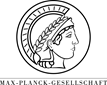 